Doc 21 – v3 – S2C19 –Diary Information Sheet for Young People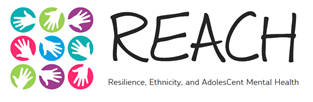 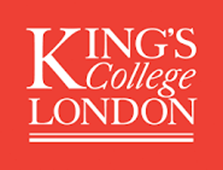 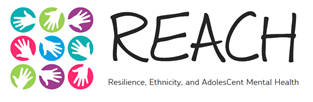 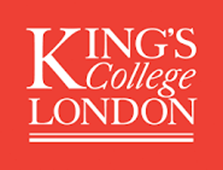 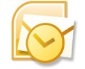 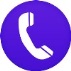 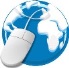 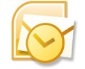 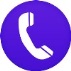 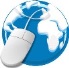 